由于格式问题此试题可能会出现乱码的情况为了方便您阅读请点击右上角的全屏查看2018广安市中考政治模拟试题一．单项选择题（从每组选项中选出一个最佳答案，填在答题卡内，每小题2分，共60分）1. 刚刚告别难忘的小学生活，我们又怀揣着美好的希冀，漫步在中学的校园里。从小学到中学，是（  ）A. 一个新的起点          B. 年龄的增长和岁月的流逝C. 繁重学习任务的开始    D. 校门的变迁和时光的流转2. 下列对中学时代的认识正确的是（  ）①中学时代是人生发展的一个新阶段   ②中学时代为我们的一生奠定重要基础 ③中学时代只有苦恼没有快乐     ④从中学时代才开始主动发现和认识自己A. ①③    B. ②④    C. ①②    D. .②③3. “有梦想谁都了不起，有勇气就会有奇迹”，这首奥运歌曲歌词里所说的梦想和勇气说明了（  ）①有梦想就能取得成功  ②梦想带给我们动力，而努力才会带来改变③梦想带给我们激情，有梦想才有追求④只要努力，每个人都有人生出彩、梦想成真的机会A. ①②④    B. ①②③    C. ①③④    D. ②③④4. 梦想与现实之间的桥梁是（  ）A. 坚持    B. 努力    C. 机遇    D. 运气5. （广安市中考政治）人有学习的天性，从牙牙学语到能言善辩，从懵懂儿童到明理少年，都是一个不断学习和发展的过程。这说明（  ）A 人一出生就开始学习   B 学习是基本的生活需要C 学习伴随着我们成长     D 学习只是成年人的事情6. “学习遇到困难时，会感到学习太苦了；当经过刻苦努力，解决了学习中的问题时，会获得一种成功的快乐。”小南的这段日记说明（  ）A. 学习是无法放弃的    B. 学习是苦不堪言的C. 学习是十分快乐的    D. 学习中有辛苦更有快乐7. “活到老，学到老”要求我们树立（  ）A. .艰苦奋斗的精神  B终生学习的观念 C..珍惜时间的观念     D竞争与合作的观念8. 进入初中后，小丽的数学成绩越来越好，而语文成绩却下降了。妈妈问她原因，她说数学老师讲课很有意思，她很喜欢，而语文老师的讲课方式她不适应，上课时就不想听。你认为小丽应该（  ）A. 听不懂就不学   B. 向老师抗议，要求老师改变教学方式C. 顺其自然，用数学成绩弥补语文成绩的不足D. 改进学习方法，尽快掌握学科特点和学习规律9. 人是不断变化发展的，我们需要不断更新、不断完善对自己的认识，才能使自己变得更好更完美。这是因为正确认识自己（  ）①可以促进自我发展   ②就是要接纳自己的不完美③需要提升自己学习能力  ④可以促进与他人交往A. ①②    B. ②③    C. ①④    D. ③④10. 每个人都是一道风景。可是有的人却没有看到自己这道风景，主要原因是（  ）A 不会欣赏自己   B 自己不美丽  C 自己有缺点       D 自己视力不好11. 家长的指责，老师的批评或同学的嘲笑，经常会让我们感觉自己不够好，甚至产生自卑感．其实我们对自己要有一个客观的认识，自己也许不是最好的，但一定是这世界上独一无二的．为此，我们应该做到（  ）①听从别人的任何批评  ②努力发掘自己的潜能  ③拿自己的不足比别人的长处④善于发现自己的优势，树立自信A. ①②    B. ①③    C. ②③    D. ②④12. 小青在自己的成长记录本上写道：“本学期学习退步的主要原因是学习方法不当，学习效率不高。”小青认识自我的途径是（   ）A. 自我观察和分析  B. 考试的成绩反馈  C. 他人的态度  D. 集体综合评价13. 漫画启示我们，正确认识自己，要（  ）.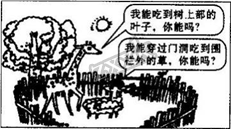 A. 善于表现自己   B. 掩饰自身不足  C. 全面认识自己  D. 排斥他人评价14. 积极接纳自我，是（  ）①只接纳自己的优点              ②既接纳自己的现在，也接纳自己的过去③接纳自己的全部                ④既接纳自己的优点，也接纳自己的不足A. ①②③    B. ②③④    C. ①③④    D. ①②④15.（广安市中考政治） “友谊是天地间最可贵的东西，友谊是人生最大的安慰。”这句话说明（  ）A. 友谊的价格最高  B. 友谊能给我们金钱，给我们财富C. 我们任何时候都应不惜一切代价维护它D. 友谊十分宝贵，能给我们力量，给我们安慰16. 小祥觉得自己在班里各方面都比别人强，他只看到别人的缺点，发现不了别人的长处，，所以总是习惯于对别人发号施令。小强在寻求友谊时出现的问题是（   ）A. 讲“哥们义气”    B. 以自我为中心不尊重他人C. 只和少数人打交道    D. 圈子太小，难以建立广泛的友谊17. 当你与同学、朋友之间发生矛盾冲突时，正确的处理方法是（  ）A. 别伤了彼此间的和气，忍了算了  B. 和他解释，解释不通就再也不理睬他了C. 请老师和自己的家长来找对方同学理论D. 先冷静下来，搞清楚事情的原委，再用恰当的方法化解矛盾18. 同桌小静性格内向、胆小怕羞、不善言辞、喜欢独来独往。你会告诉她（  ）    ①如果封闭自己，会使自己陷入孤立   ②保持积极开放的心态，才会被更多人接纳  ③谨慎交友就是处处提防，时时小心   ④朋友在人生道路上的重要性A. ①②④    B. ②③④    C. ①②③    D. ①③④19. 从咿呀学语的玩伴到今天形影不离的朋友，我们生活中离不开朋友。这说明（   ）A. 朋友是关系最近的人    B. 每个人都有很多朋友C. 朋友，伴随我们一起成长    D. 朋友是与自己志趣相投的人20. 孔子曰：“友直，友谅，友多闻，益矣。”这句话在告诫我们在交友时，要选择的朋友是（  ）A. 经常说我好话的人    B. 与自己志趣相投的人C. 讲“哥们儿”义气的人  D. 正直、诚信、见多识广的人21. 小斌在做作业时遇到了难题，他向班上同学请教。此时下列言行值得点赞的是（    ）A. 小欢：“你真认真，我教你做吧。”  B. 小雯：“别来烦我，影响我学习！”C. 小梅：“你真笨，我懒得理你！”D. 小刚：“咱俩是兄弟，没事，拿去抄吧。”22.（广安市中考政治） “人生最美丽补偿之一，就是人们真诚地帮助别人之后，同时也帮助了自己。”这句话告诉我们（   ）A. 帮助别人是主动“给予”   B. 帮助别人不仅是付出，也是收获C. 真诚地帮助是为了获得回报  D. 帮助他人，是为了别人的需要23. 网络交往的对象看不见、摸不着，我们在网络交往时（   ）A. 可以和每个网友见面        B. 要用假话去欺骗网友C. 可以接受网友的任何要求    D. 要有安全防范意识，学会自我保护24. 小红在QQ上结识了一个网友“大哥”， “大哥”多次要求小红将她的详细地址、电话号码等告诉他。对此，小红的正确做法是（   ）①远离网络，躲避干扰          ②明辨是非，谨慎交友③增强法律意识，依法保护自己  ④增强自我保护意识，学会自我保护A. ①②③    B. ②③④    C. ①③④    D. ①②④25、古人云：“与善人居，如入芝兰之室，久而不闻其香，即与之化矣。与不善人居，如入鲍鱼之肆，久而不闻其臭，亦与之化矣。”这启示我们（   ）A．要广交朋友                       B．要珍惜朋友情谊要慎交朋友                       D．要理解朋友的优缺点26、据新华社报道，中国青少年研究中心在北京、上海、广州、长春、成都和兰州六大城市2500名中小学生中进行的调查显示，经常与小伙伴玩的比例不足50%。这启示我们（     ）①建立友谊，需要开放自己　②建立友谊，需要持续的行动　③要学会自我封闭，少与同伴在一起　④要敞开心扉，主动表达A. ①②③    B. ①③④    C. ①②④    D. ①②③④27、交往在人生的各个阶层都是非常必要的。学会交往，广交朋友，对中学生来说显得尤为重要。下列关于交往的说法，不正确的是（   ）A．交往中能更好地认识自我，发展自我 B．通过交往我们可以体验到人生的快乐、悲伤、烦恼、爱与恨C．在交往中，我们有“授人玫瑰，手留余香”的感觉我们要广交朋友，不管是哪路朋友都要与之交往，朋友多了路好走28、 据2017年2月7日中国信息产业网载文指出，一想到社交网络，大多数人就会立刻想到Facebook、Twitter、微博等等。事实上，很多企业也都在努力借助这些社交工具推动企业的销售，还有很多大型企业通过这些工具实现快速高效的内部沟通。现代社会网上交往（   ）①为我们提供了一个平台　②拓展了人际交往圈　③对于交友而言，互联网只是一个工具　④有百害而无一利A. ①②④    B. ②③④    C. ①②③    D. ①③④29、有人说：“互联网一半是天使，一半是恶魔。”对此理解正确的是  （   ）①正确使用互联网可以增长知识，促进交流　 ②互联网的危害是不可避免的，应尽量少接触互联网　 ③不健康的互联网信息可能会干扰我们的生活，污染我们的精神世界 　④网上交往可以让人们自由地表达内心的痛苦、舒缓压力、烦恼和孤独A.①②④    B. ①②③    C. ①③④    D. ②③④30、在阿里巴巴公司上市仪式上，马云将带有公司徽标的T恤赠送给了在场嘉宾，上面印着他亲自选择的一句话：“梦想还是要有的，万一实现了呢？”这启示我们要（    ）A.服务社会，奉献社会　   B.树立理想，执着追求C.艰苦奋斗，勤俭节约   　D.追求理想，不惜代价注：请将选择题答案用2B铅笔规范地填图到答题卡中否则不能得分二、主观题（共40分）主观题请用黑色签字笔在答题卡相应位置规范作答。31. 同学说王鑫丢三落四，常常找不到自己的东西，他也认识到自己有粗心、马虎的毛病；最让他苦恼的是，昨天，由于他没有注意导致一些草稿纸掉到课桌底下，使班级保持一个月的流动红旗被摘掉了，同学埋怨他不珍惜集体荣誉，这些让他心情很低落。不过，大家都觉得他的歌唱的很好听，老师也经常表扬他聪明、对班级有责任心，而且很懂礼貌。（1）王鑫是通过什么途径认识自己的？ （两种共2分）（2）王鑫应该如何正确对待同学和老师对他的评价？ （4分）（3）王鑫怎样才能做更好的自己？（8分）32. 情境一  放学路上，小江在向自己的好朋友小海倾吐心声：“真累啊，上学怎么这么苦啊！数学课听不懂，英语单词背不来，作业一大堆，抄都抄不完。”“是啊！”小海接着说，“班主任还总是找咱们麻烦；补作业，请家长。哎！在学校没有快乐，只有到网吧才能体会到什么是快乐，都不知道读书有什么用·······”情境二 小华在小学时，是个成绩很好的学生，可是进入初中后，随着科目增多，小华感到时间不够用，成绩也有很大的下降，他父母很着急，小华也是忧心忡忡。（1）学习中有苦也有乐，在苦乐交织的学习中我们怎样才能充分挖掘自己的潜能？（4分）（2）请根据他们的观点说说学习有什么重要意义？ （6分）（3）面对情境二中忧心忡忡的小华，你准备怎样劝导他学会学习？（3分）33. （广安市中考政治）小培和小亮同住一间宿舍，一次小亮有困难，小培帮他解决了困难，在生活的过程中，发现志趣相投，便成为了好朋友。一天，小培的100元钱不见了。他怀疑被小亮“偷拿”了。为此，小培有意无意地在小亮面前说风凉话。小亮听了很不是滋味。他本想与小培辩白一番。但反过来一想，小培家境不宽裕，丢了生活费难免着急上火。想到这儿，小亮不生气了。过了几天，小培在笔记本中找到了那100元钱。他顿时羞愧难当，赶忙向小亮道歉。小亮很大度，不仅没有计较，反而向小培祝贺：“找到了就好，我真为你高兴！”（2）友谊的特质是什么？ （6分）（4）生活中，我们应怎样呵护友谊？（4分）（3）现在社会网络交友已经不是什么新鲜事了，那么我们在网络交友中有哪些自我保护的方法啦？（3分）